HOSPEDAGEMInstruções para SolicitaçãoA solicitação de hospedagem deve ser protocolada com no mínimo 7 dias de antecedência.Só será permitia a compra de passagem ao beneficiário cadastrado no projeto.É necessária a entrega de nota fiscal / recibo em nome da FAPE.Quando o beneficiário solicitar diária, não poderá haver pagamento concomitante de hospedagem.O valor da hospedagem e de solicitações de alimentação no mesmo dia não podem somados ser maiores do que o valor da tabela de diária da FAPE/FAPESP.Lorena/SP, 	Solicito providências para reserva da(s) hospedagem(ns) abaixo especificada(s), cujo pagamento correrá à conta do projeto indicado. Para adicionar um novo beneficiário é necessário clicar no botão    no canto inferior direito. Acrescentar assinaturas no documento com identificação do nome do beneficiário.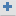 Declaro estar ciente e que informei ao(s) beneficiário(s) da hospedagem que as despesas extras realizadas pelo beneficiário, durante a estada no hotel, como telefonemas, consumo de bebidas alcoólicas, lavanderia, saunas e outros gastos de natureza pessoal, correrão à conta do próprio beneficiário da hospedagem._________________________________________                                                 _________________________________________                                Coordenador do Projeto                                                                                                                   Beneficiário               _________________________________________                                                             Autorizador - FAPE                                                                                                                 